市内各客运站场母婴设施配备情况（图）▼坪石汽车站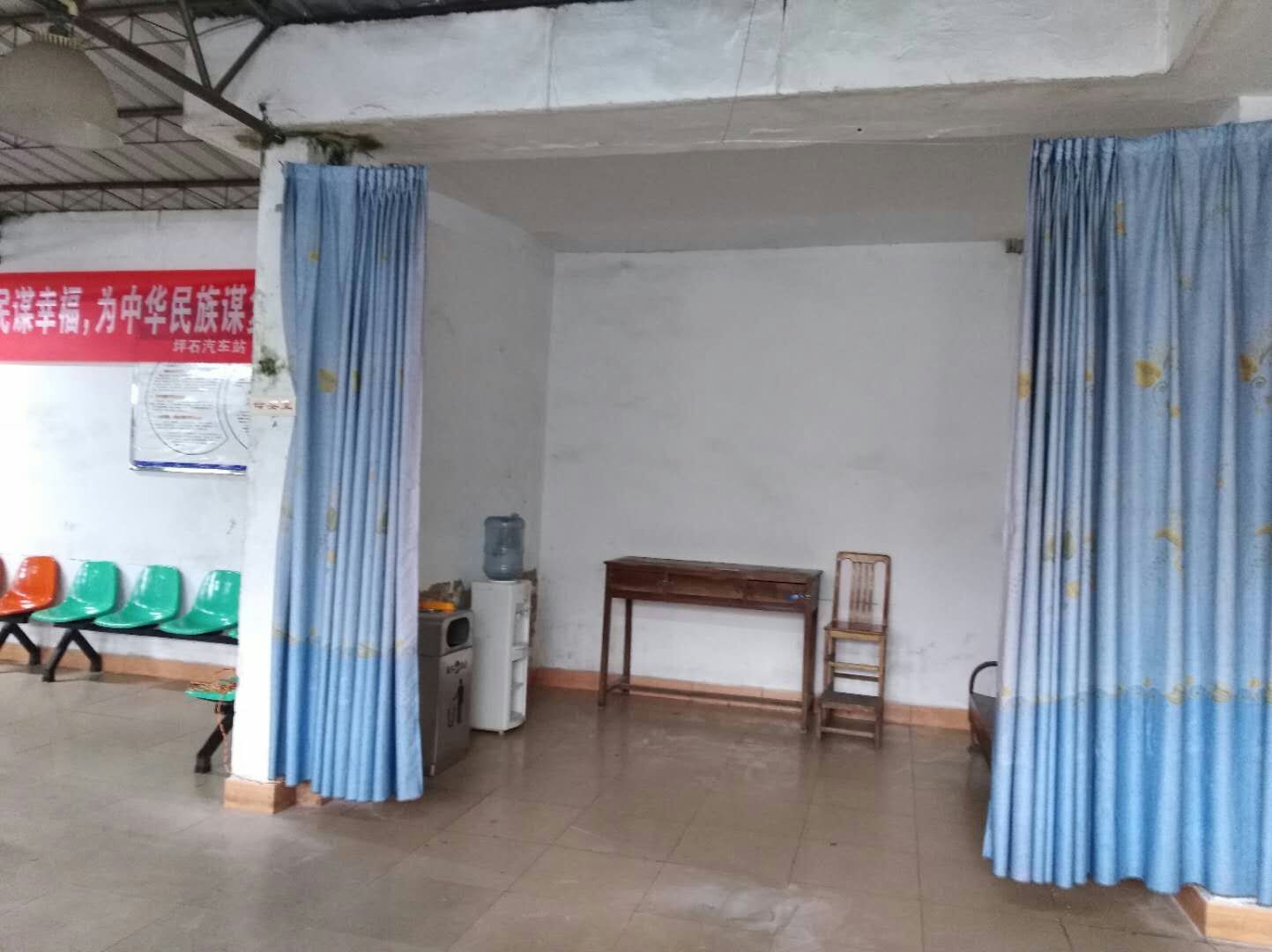 ▼乐昌汽车站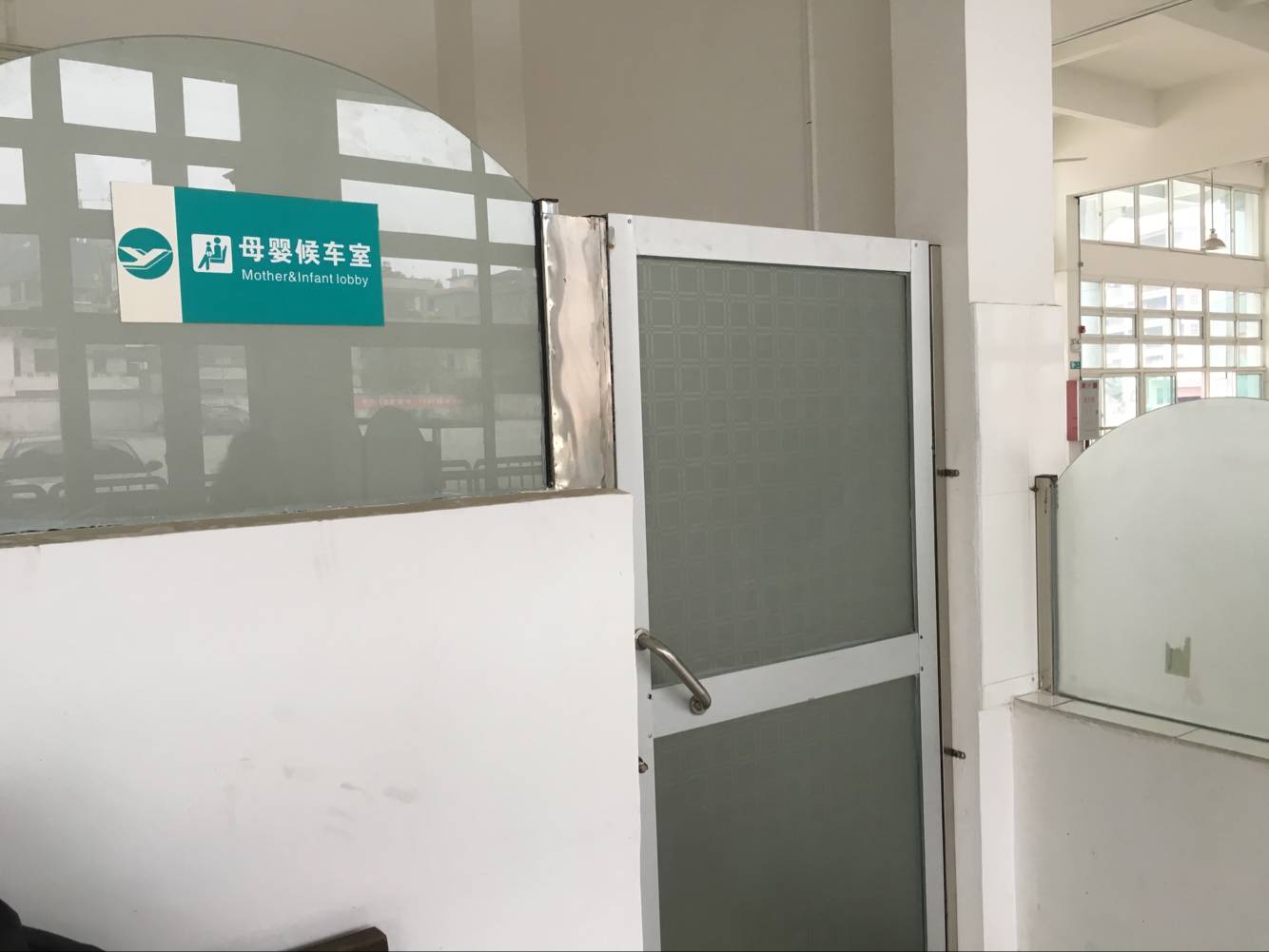 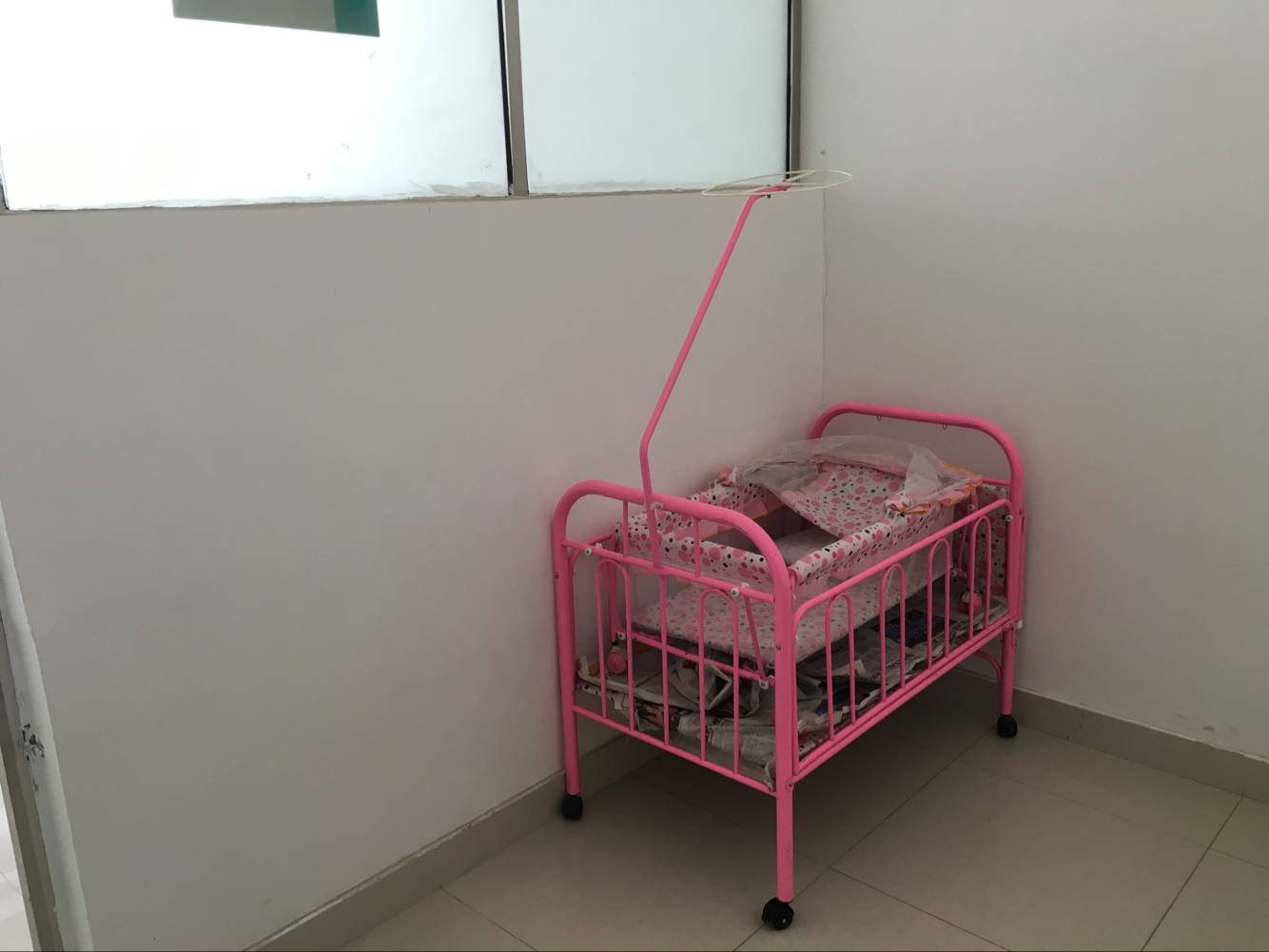 ▼花苑客运站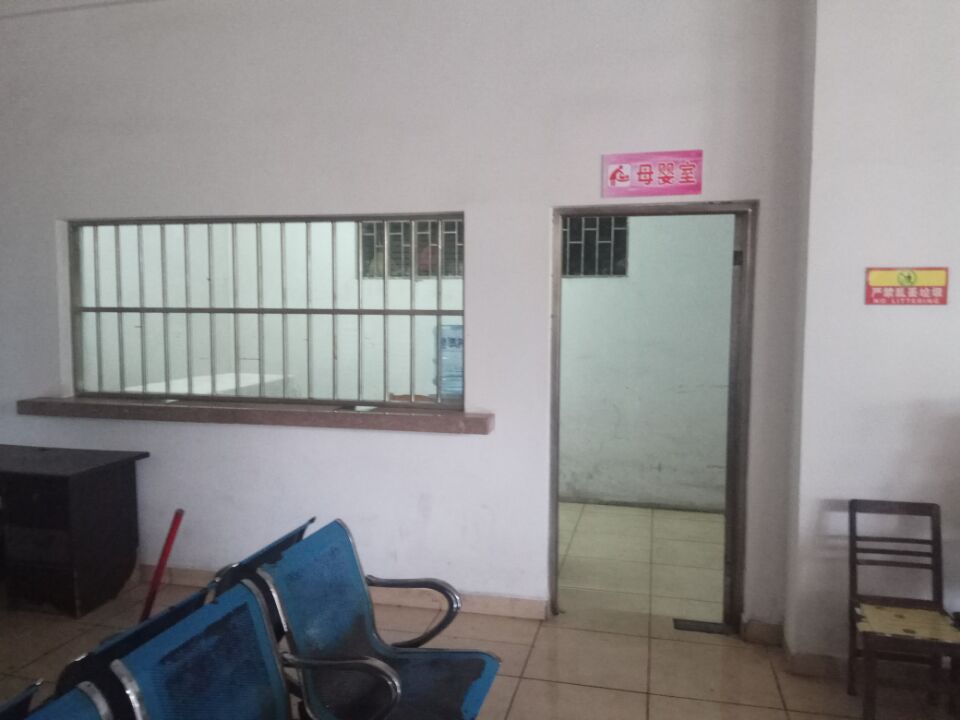 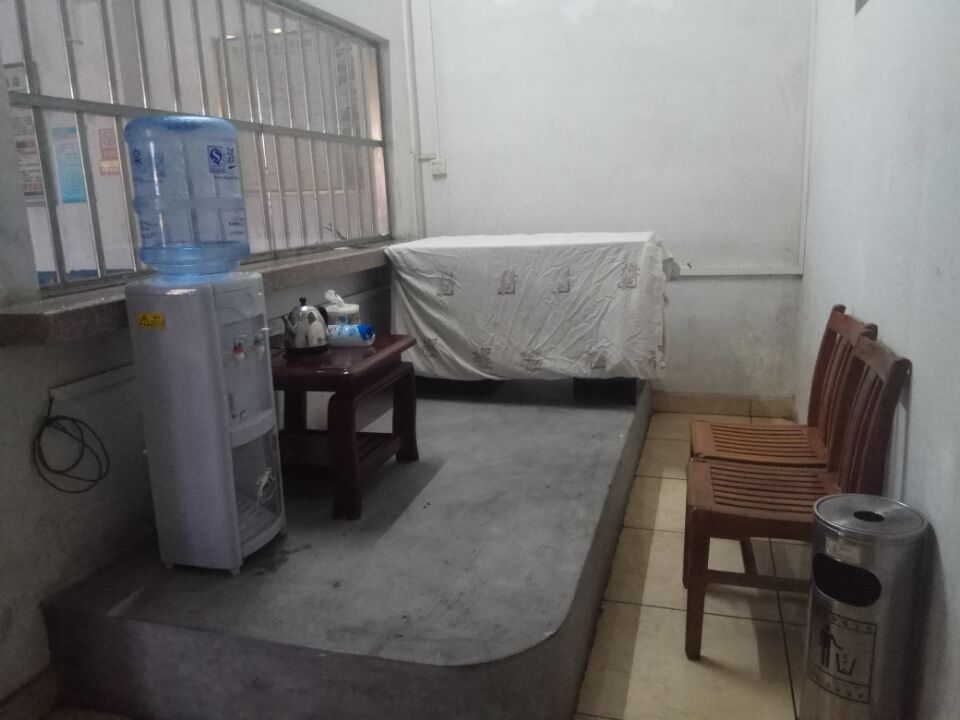 